LAMPIRANLampiran 1 Lembaran KuesionerLEMBARAN KUESIONER IDENTITAS PEMBERI KUESIONERNama 		: Fadel Muhammad ZakiNPM		: 164114053Jenis Kelamin	: Laki-LakiJurusan	: AgribisnisFakultas	: PertanianSaya adalah mahasiswa Universitas Muslim Nusantara Al Washliyah Fakultas Pertanian yang sedang melakukan penelitian.  Analisis Biaya Produksi Olahan Minyak Kelapa (Kopra) Terhadap Pendapatan Pengusaha (Studi Kasus Kecamatan Air Joman Kabupaten Asahan) Data dan Informasi yang Bapak/ibu berikan merupakan hal yang sangat berharga, oleh karena itu partisipasi dan kesediaan Bapak/ibu dalam menjawab kuesioner ini sangat saya hargai.Akhir kata saya ucapkan terima kasih kepada responden yang telah bersedia meluangkan waktunya untuk mengisi kuesioner ini.								Medan,      Juli 2020								Peneliti								Fadel Muhammad ZakiKUESIONERIDENTITAS  RESPONDENNama	: ………………………………………………Alamat	: ………………………………………………Usia/umur	: …………tahunAgamaa. Islam	b. Kristen	c. dan lain lainJenis Kelamin	a.  Laki-laki 	b. PerempuanPendidikan tertinggi	a.  SD	Tamat/Tidak Tamat                  (*coret yang tidak perlu)	b.  SMP	Tamat/Tidak Tamat                  (*coret yang tidak perlu)	c.  SMA/SMK	Tamat/Tidak Tamat                  (*coret yang tidak perlu) 	d.  Perguruan	Tinggi/Akademik		(*coret yang tidak perlu)Berapa lama usaha kopra yang di jalankan bapak/ibu	: .....................(Tahun)Berapa jumlah tanggungan bapak/ibu			: .....................(Orang)Sumber permodalan Modal sendiriPinjamanII.	PERTANYAAN1. 	Berapa besar luas lahan yang bapak/ibu miliki?2.	Berapa banyak kelapa yang dibutuhkan setiap harinya?3.	Berapa harga kelapa bulat perkilonya?4.	Berapa banyak jumlah tenaga kerja yang diperdayakan dalam usaha kopra?5. 	Berapa besar upah yang diberikan kepada pekerja kopra?6.	Berapa banyak kelapa koprayang di produksi setiap harinya?7.	Alat apa saja yang digunakan dalam usaha kelapa kopra?8.	Bahan apa saja yang digunakan dalam usaha kelapa kopra?9.	Berapa harga kopra perkilonya?10.	Apa saja permasalah kelapa kopra pada bidang produksi?1. 	Penerimaan2.	Pendapatan3.	KelayakanLampiran 2 RegresiLampiran 3 Dokumentasi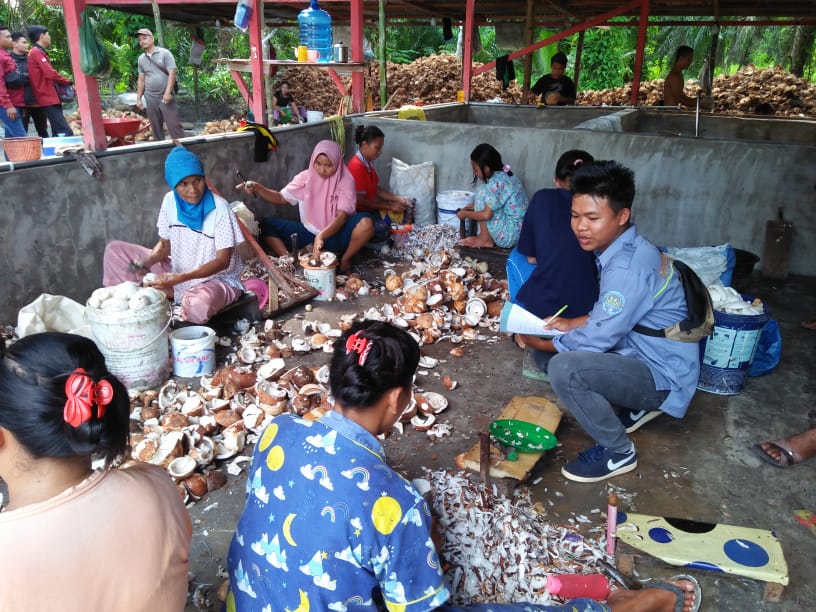 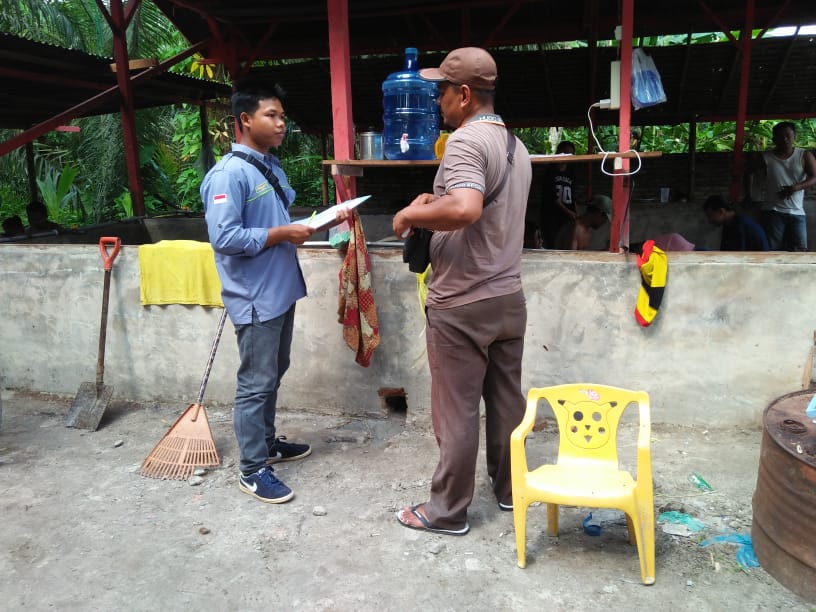 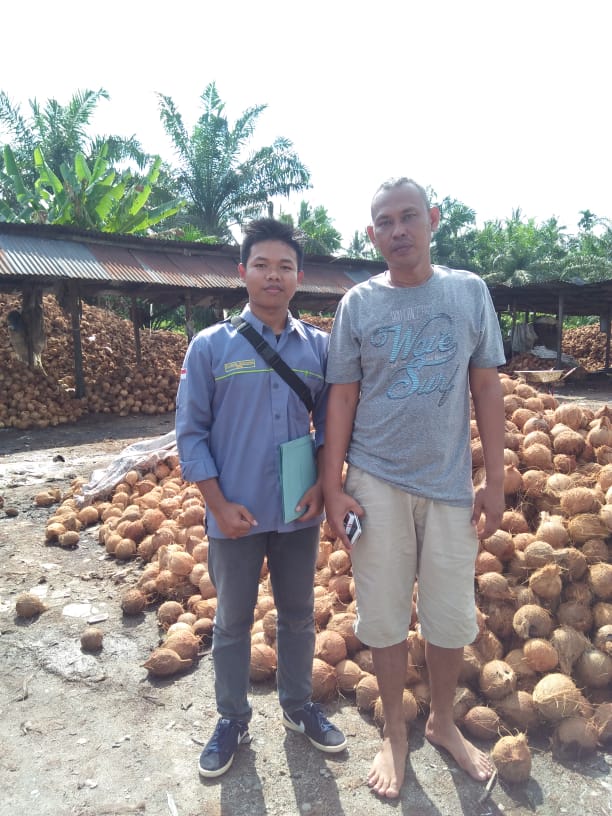 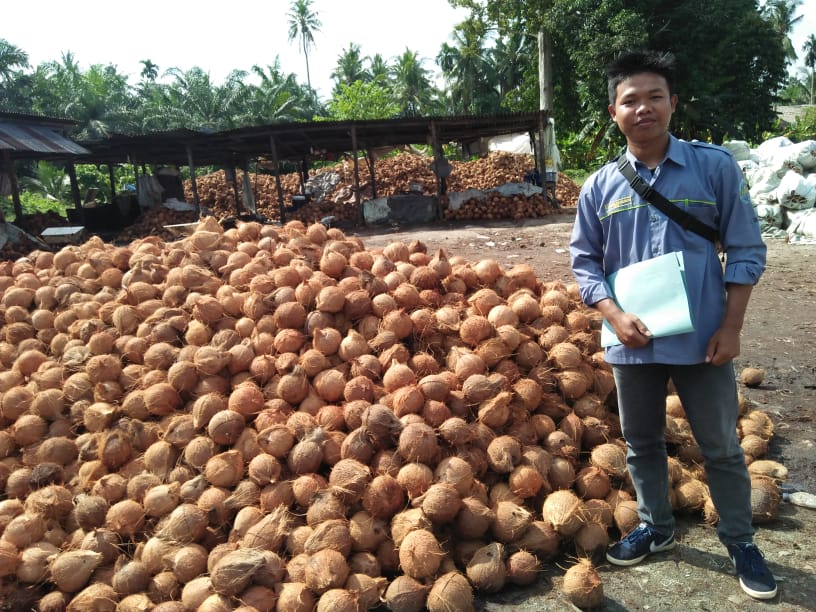 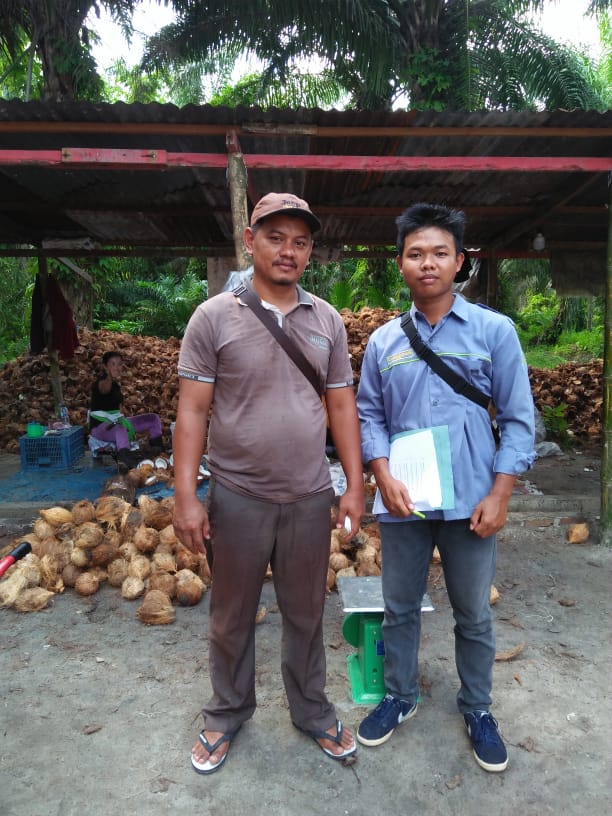 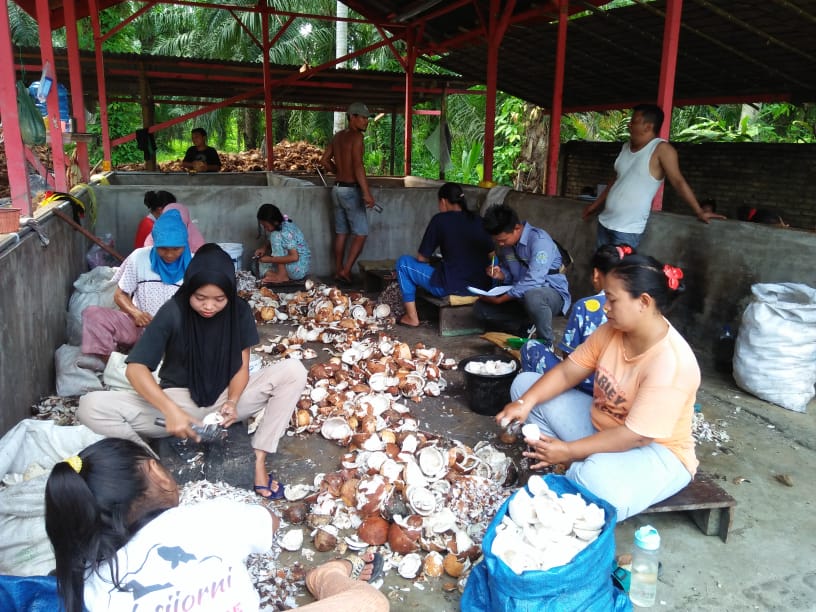 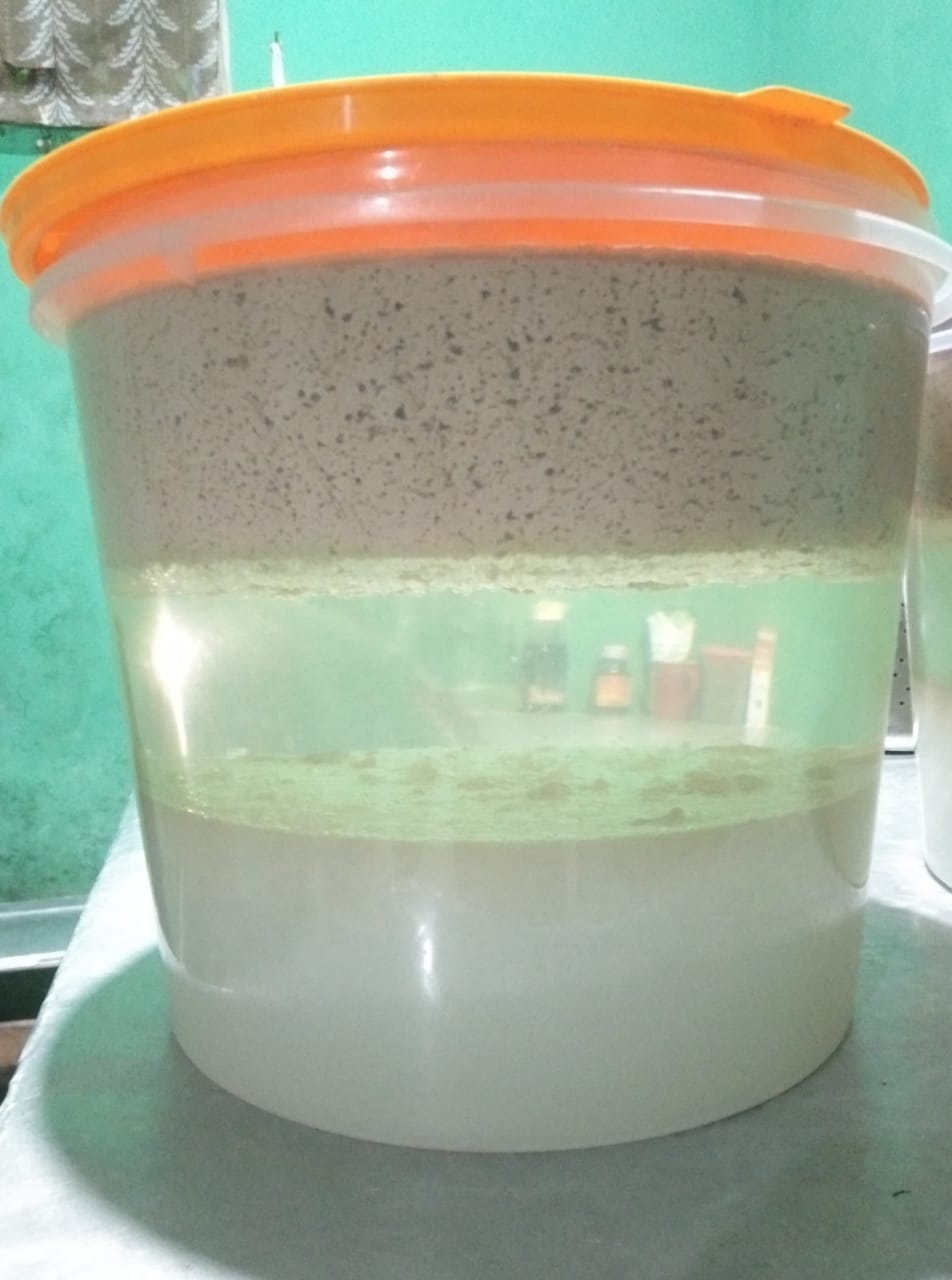 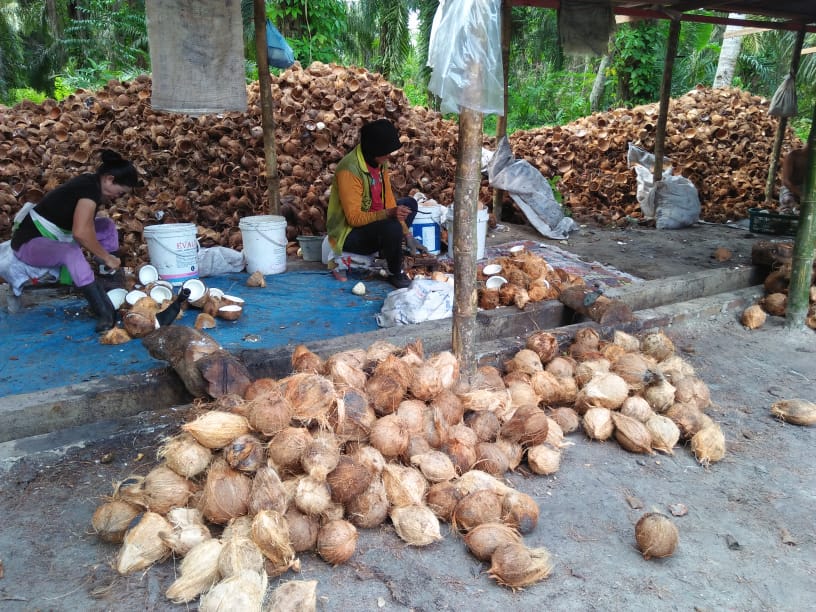 NamaPenerimaanPenerimaanTotal PenerimaanNamaJumlah Produksiharga ProduksiTotal PenerimaanDimas12000200024000000Santoso15000200030000000Sitorus14000200028000000Ridi13000200026000000Alamsyah15000200030000000Muhammad15000200030000000Ramdan11000200022000000Hafidz15000200030000000Haykal15000200030000000Hendra12000200024000000Handoko15000200030000000Safi'i14000200028000000Sitompul13000200026000000nainggolan11000200022000000Sukirman11000200022000000Salman11000200022000000Roni15000200030000000Rudi15000200030000000Roman12000200024000000Rizal12000200024000000Firman14000200028000000Maman13000200026000000Hendra14000200028000000Didi14000200028000000Mamang12000200024000000Achmad15000200030000000Rahman14000200028000000Reza13000200026000000Yanto11000200022000000Abdul11000200022000000Sakirun11000200022000000Mingin15000200030000000Parji15000200030000000Didit12000200024000000Yatno12000200024000000Sairin14000200028000000Yanto12000200024000000Ahmad15000200030000000Tukimin14000200028000000Rahajo13000200026000000Ginting11000200022000000Yosef11000200022000000zulkarnain11000200022000000Fajar15000200030000000Andi12000200024000000Even15000200030000000Arby14000200028000000Atulo13000200026000000Rikwan11000200022000000Kardo11000200022000000haris 11000200022000000Faisal15000200030000000Billy15000200030000000Raja12000200024000000Jumlah7070001080001414000000Rata-rata13092.59259200026185185.19NamaPendapatanPendapatanTotal PendapatanNamaTotal PenerimaanBiaya ProduksiTotal PendapatanDimas24000000155400008460000Santoso300000001540000014600000Sitorus280000001591000012090000Ridi26000000168300009170000Alamsyah300000001888000011120000Muhammad300000001427000015730000Ramdan22000000137900008210000Hafidz300000001449000015510000haykal300000001413000015870000Hendra240000001257000011430000Handoko300000001352000016480000Safi'i280000001472000013280000Sitompul26000000161800009820000nainggolan22000000146700007330000sukirman22000000172900004710000salman22000000148900007110000roni300000001743000012570000rudi300000001829000011710000roman24000000147900009210000rizal24000000144600009540000firman280000001740000010600000maman260000001479000011210000hendra28000000190200008980000didi280000001659000011410000mamang24000000162100007790000achmad300000001673000013270000rahman280000001715000010850000reza26000000179300008070000yanto22000000142200007780000abdul22000000168900005110000sakirun22000000165300005470000mingin300000001637000013630000parji300000001692000013080000didit24000000171200006880000yatno24000000178800006120000sairin280000001427000013730000yanto24000000168900007110000ahmad300000001449000015510000tukimin280000001403000013970000rahajo260000001549000010510000ginting22000000154900006510000yosef22000000171600004840000zulkarnain22000000150000007000000fajar300000001889000011110000andi24000000166200007380000even300000001829000011710000arby280000001581000012190000atulo26000000168300009170000rikwan22000000191500002850000kardo22000000151300006870000haris 22000000149200007080000Faisal300000001557000014430000Billy300000001411000015890000Raja24000000143300009670000Jumlah1414000000862270000551730000Rata-rata26185185.1915967962.9610217222.22NamaKelayakanKelayakanRasio R/CNamaTotal PenerimaanTotal Biaya ProduksiRasio R/CDimas24000000155400001.544401544Santoso30000000154000001.948051948Sitorus28000000159100001.759899434Ridi26000000168300001.544860368Alamsyah30000000188800001.588983051Muhammad30000000142700002.102312544Ramdan22000000137900001.595358956Hafidz30000000144900002.070393375Haykal30000000141300002.123142251Hendra24000000125700001.909307876Handoko30000000135200002.218934911Safi'i28000000147200001.902173913Sitompul26000000161800001.606922126Nainggolan22000000146700001.499659168Sukirman22000000172900001.272411799Salman22000000148900001.477501679Roni30000000174300001.721170396Rudi30000000182900001.640240569Roman24000000147900001.622718053Rizal24000000144600001.659751037Firman28000000174000001.609195402Maman26000000147900001.757944557Hendra28000000190200001.472134595Didi28000000165900001.687763713Mamang24000000162100001.480567551Achmad30000000167300001.793185894Rahman28000000171500001.632653061Reza26000000179300001.450083659Yanto22000000142200001.547116737Abdul22000000168900001.302545885Sakirun22000000165300001.330913491Mingin30000000163700001.832620648Parji30000000169200001.773049645Didit24000000171200001.401869159Yatno24000000178800001.342281879Sairin28000000142700001.962158374Yanto24000000168900001.420959147Ahmad30000000144900002.070393375Tukimin28000000140300001.99572345Rahajo26000000154900001.67850226Ginting22000000154900001.420271143Yosef22000000171600001.282051282Zulkarnain22000000150000001.466666667Fajar30000000188900001.588141874Andi24000000166200001.444043321Even30000000182900001.640240569Arby28000000158100001.771030993Atulo26000000168300001.544860368Rikwan22000000191500001.148825065Kardo22000000151300001.454064772haris 22000000149200001.474530831Faisal30000000155700001.926782274Billy30000000141100002.126151665Raja24000000143300001.674808095Jumlah141400000086227000089.3123264Rata-rata26185185.1915967962.962Variables Entered/RemovedaVariables Entered/RemovedaVariables Entered/RemovedaVariables Entered/RemovedaModelVariables EnteredVariables RemovedMethod1Modal, Tenaga Kerja, Bahan dan  Alat, dan Hasil Produksib.Entera. Dependent Variable: Pendapatana. Dependent Variable: Pendapatana. Dependent Variable: Pendapatana. Dependent Variable: Pendapatanb. All requested variables entered.b. All requested variables entered.b. All requested variables entered.b. All requested variables entered.Model SummaryModel SummaryModel SummaryModel SummaryModel SummaryModelRR SquareAdjusted R SquareStd. Error of the Estimate1.795a.760.778175505.72874a. Predictors: (Constant), Modal, Tenaga Kerja, Bahan dan  Alat, dan Hasil Produksia. Predictors: (Constant), Modal, Tenaga Kerja, Bahan dan  Alat, dan Hasil Produksia. Predictors: (Constant), Modal, Tenaga Kerja, Bahan dan  Alat, dan Hasil Produksia. Predictors: (Constant), Modal, Tenaga Kerja, Bahan dan  Alat, dan Hasil Produksia. Predictors: (Constant), Modal, Tenaga Kerja, Bahan dan  Alat, dan Hasil ProduksiANOVAaANOVAaANOVAaANOVAaANOVAaANOVAaANOVAaModelModelSum of SquaresdfMean SquareFSig.1Regression61339338783580.410415334834695895.102497.848.000b1Residual616045216419.5962030802260820.9801Total61955384000000.00024a. Dependent Variable: Pendapatana. Dependent Variable: Pendapatana. Dependent Variable: Pendapatana. Dependent Variable: Pendapatana. Dependent Variable: Pendapatana. Dependent Variable: Pendapatana. Dependent Variable: Pendapatanb. Predictors: (Constant), Modal, Tenaga Kerja, Bahan dan  Alat, dan Hasil Produksib. Predictors: (Constant), Modal, Tenaga Kerja, Bahan dan  Alat, dan Hasil Produksib. Predictors: (Constant), Modal, Tenaga Kerja, Bahan dan  Alat, dan Hasil Produksib. Predictors: (Constant), Modal, Tenaga Kerja, Bahan dan  Alat, dan Hasil Produksib. Predictors: (Constant), Modal, Tenaga Kerja, Bahan dan  Alat, dan Hasil Produksib. Predictors: (Constant), Modal, Tenaga Kerja, Bahan dan  Alat, dan Hasil Produksib. Predictors: (Constant), Modal, Tenaga Kerja, Bahan dan  Alat, dan Hasil ProduksiCoefficientsaCoefficientsaCoefficientsaCoefficientsaCoefficientsaCoefficientsaCoefficientsaModelModelUnstandardized CoefficientsUnstandardized CoefficientsStandardized CoefficientsTSig.ModelModelBStd. ErrorBetaTSig.1(Constant)425230.703551686.8526.771.4501Modal.308.232.4331.329.0091Tenaga Kerja.990.436.6337.521.0001Bahan dan Alat.944.459.3522.055.0031Hasil Produksi.991.326.6957.695.000a. Dependent Variable: Pendapatana. Dependent Variable: Pendapatana. Dependent Variable: Pendapatana. Dependent Variable: Pendapatana. Dependent Variable: Pendapatana. Dependent Variable: Pendapatana. Dependent Variable: Pendapatan